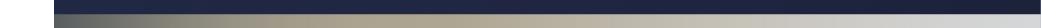 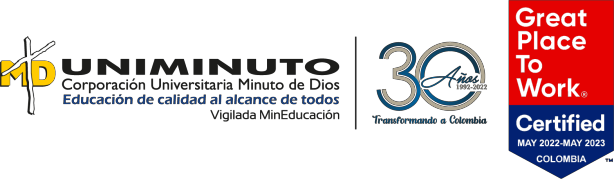 Madrid,22 octubre de 2022Sres. Garzón-Santana Automotriz S.A.S Sr. Jonathan Rincon HigueraRepresentante LegalEl objetivo de la presente es solicitar autorización para que los estudiantes: Cielo Iveth Tatiana Garzón Méndez                Miguel José Santana sotoID 631837                                                    ID   633935Vinculados a la institución, Corporación universitaria minuto de Dios - UNIMINUTO ubicada en Madrid Cundinamarca, se les permita trabajar en el desarrollo de las actividades académicas asociadas a la asignatura de Opción de Grado, con el trabajo titulado “Diseño del Programa de vigilancia epidemiológica en la organización Garzón–Santana Automotriz S.A.S.” Asesoradas por las profesoras Jenny Barbosa Becerra y Andrea Cecilia Sanabria Escamilla , esto como parte fundamental para el proceso académico y trabajo final de la carrera de Administración en salud ocupacional, actividades que se están ejecutandodurante el periodo 2022‐2, La información obtenida será utilizada con fines netamentepedagógicos garantizando la confidencialidad de la misma.Agradezco de antemano su atención y valiosa colaboración para la recolección de datos que realizarán las estudiantes durante el periodo académico, cualquier inquietud adicional, quedo atenta a sus requerimientos para lo cual puede comunicarse con la Coordinación del programaCordialmente,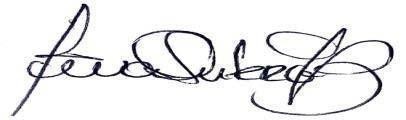 Yohanna Emilse Quintero GómezCoordinador de ProgramaAdministración en Seguridad y Salud en el Trabajo. UNIMINUTO Centro Regional Madrid Yohanna.quintero@uniminuto.eduTel: 57+(1) 2916520 Ext.14560Calle 7 # 3 ‐ 58www.uniminuto.edu